
АДМИНИСТРАЦИЯ МУНИЦИПАЛЬНОГО ОБРАЗОВАНИЯ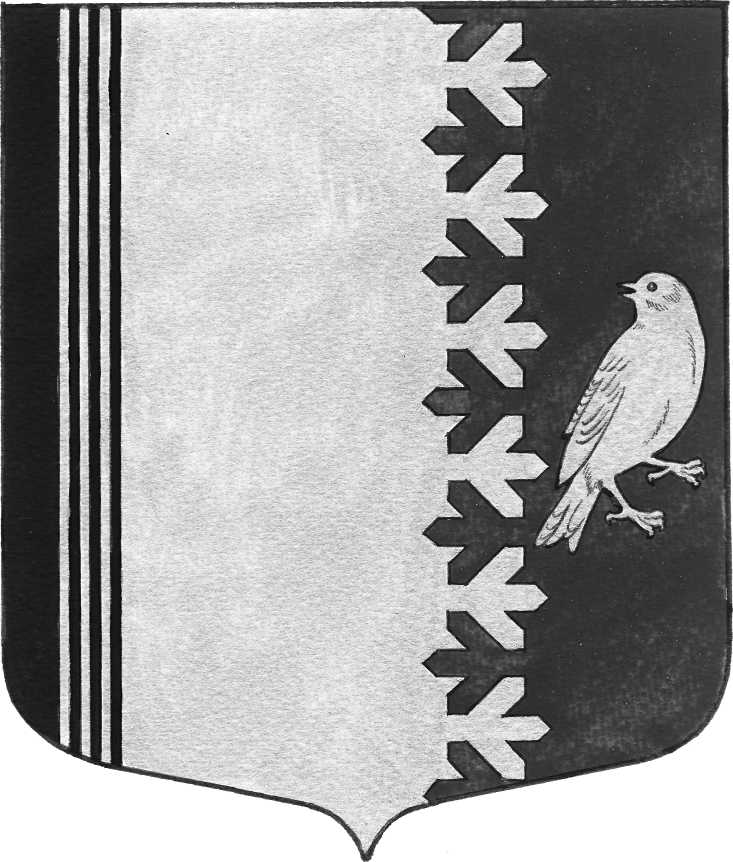 ШУМСКОЕ СЕЛЬСКОЕ ПОСЕЛЕНИЕ КИРОВСКОГО МУНИЦИПАЛЬНОГО РАЙОНА ЛЕНИНГРАДСКОЙ ОБЛАСТИ		 П О С Т А Н О В Л Е Н И Е         	          от 29 октября 2019 года № 212    О внесении изменений в постановление администрации муниципального образования Шумское сельское поселение Кировского муниципального района Ленинградской области от 17 июля 2017 года № 143 «Об утверждении Положения о комиссии по подготовке проекта правил землепользования и застройки муниципального образования Шумское  сельское поселение Кировского  муниципального района Ленинградской области»Руководствуясь Градостроительным кодексом Российской Федерации, Земельным кодексом Российской Федерации, Федеральным законом от 06 октября  № 131-ФЗ «Об общих принципах организации местного самоуправления в Российской Федерации», Областным законом Ленинградской области от 10 апреля 2017 года № 25-оз «О требованиях к составу и порядку деятельности комиссии по подготовке проекта правил землепользования и застройки на территории Ленинградской области», Уставом муниципального образования Шумское сельское поселение Кировского муниципального района Ленинградской области, Правилами землепользования и застройки муниципального образования Шумское сельское поселение Кировского муниципального района Ленинградской области, утвержденными решением совета депутатов муниципального образования Шумское сельское поселение Кировского муниципального района Ленинградской области от 19.12.2012 года № 51  (с изменениями), в целях приведения Положения о комиссии по подготовке проекта правил землепользования и застройки муниципального образования Шумское сельское поселение Кировского муниципального района Ленинградской области, утвержденное  постановление администрации муниципального образования Шумское сельское поселение Кировского муниципального района Ленинградской области от 17 июля 2017 года № 143 (далее – Положение о Комиссии), в соответствие с требованиями градостроительного законодательства Российской Федерации и Ленинградской области:1. Внести следующие изменения в постановление администрации муниципального образования Шумское сельское поселение Кировского муниципального района Ленинградской области от 17 июля 2017 года № 143 «Об утверждении Положения о комиссии по подготовке проекта правил землепользования и застройки муниципального образования Шумское сельское поселение Кировского муниципального района Ленинградской области» (далее – Постановление):Раздел III «Формирование состава Комиссии» приложения к Постановлению изложить в следующей редакции: «3.1. Состав Комиссии утверждается постановлением администрации муниципального образования Шумское сельское поселение Кировского муниципального района Ленинградской области (далее – МО Шумское сельское поселение).3.2. В состав Комиссии включаются представители:администрации МО Шумское сельское поселение и администрации Кировского муниципального района Ленинградской области, в том числе в сферах архитектуры и градостроительной деятельности, земельных и имущественных отношений, охраны окружающей среды;уполномоченного органа местного самоуправления муниципального образования в сфере сохранения, использования, популяризации и государственной охраны объектов культурного наследия местного (муниципального) значения (при наличии на соответствующей территории объектов культурного наследия местного (муниципального) значения);совета депутатов МО Шумское сельское поселение;3.3. В состав Комиссии по согласованию могут включаться представители Законодательного собрания Ленинградской области, органа исполнительной власти Ленинградской области, уполномоченного в сфере архитектуры и градостроительной деятельности, общественных объединений и органов территориального общественного самоуправления.3.4. Комиссия образуется в составе председателя, заместителя председателя, секретаря и иных членов Комиссии.3.5. Общее число членов Комиссии должно составлять не менее пяти человек.3.6. Общее число членов Комиссии, указанных в части 3.3. настоящего раздела, не может составлять более одной трети от общего числа членов Комиссии.».2. Настоящее постановление вступает в силу со дня его официального опубликования.Контроль за исполнением настоящего постановления оставляю за собой. Глава администрации                                                                   В.Л.Ульянов